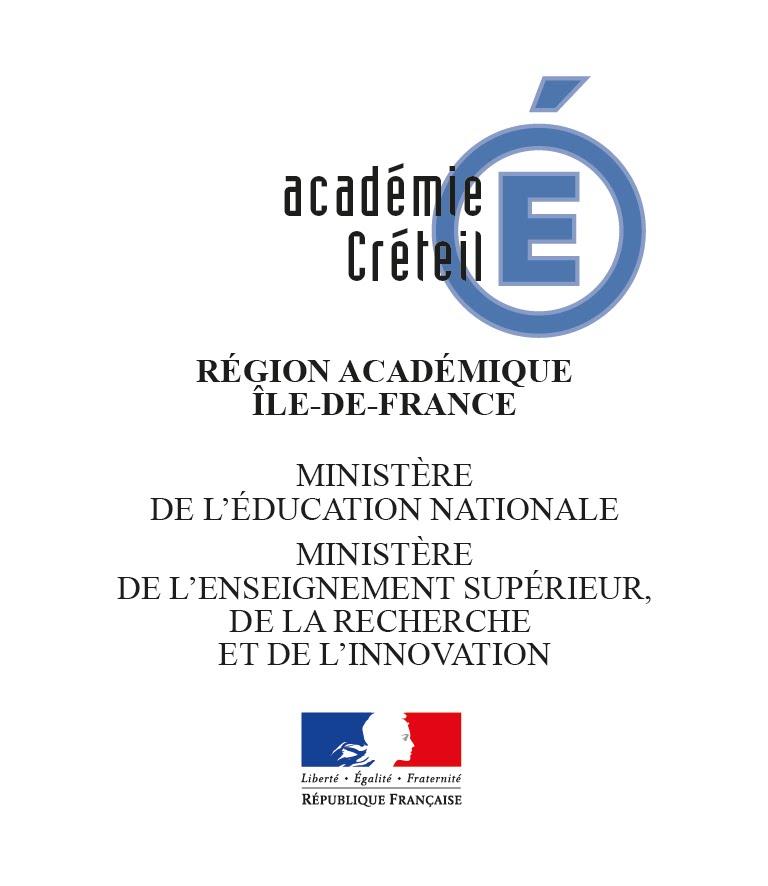 Fiche nominative de remontée d’incident majeurEn cas d’incident grave, les EMS doivent être immédiatement alertées par téléphoneCette fiche d’information complémentaire au signalement par l’application « Faits Etablissement » est à transmettre dans les meilleurs délais à ce.0772181c@ac-creteil.frElle doit être envoyée au format .word Victime(s)Auteur(s) inconnu(s) 		◻Auteur(s) présumé(s)Un signalement au parquet a-t-il été réalisé ?  Oui   ◻		Non   ◻     Un signalement à la police ou à la gendarmerie a-t-il été réalisé ?  Oui   ◻		Non   ◻     Cadre réservé à l’autorité académique (ne pas remplir)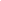 N° de fait :N° de fait :N° de fait :EPLEou EcoleNom :Adresse :Numéro de téléphone :Circonscription du 1er degré : Ville : NomPrénomQualitéClasseSexeDate de naissanceTéléphoneNomPrénomQualitéClasseSexeDate de naissanceTéléphone